











































Personligt Brev
Hej!
Din text, Din text, Din text, Din text, Din text, Din text, Din text, Din text, Din text, Din text, Din text, Din text, Din text, Din text, Din text, Din text, Din text, Din text, Din text, Din text, Din text, Din text, Din text, Din text, Din text, Din text, Din text, Din text, 

Din text, Din text, Din text, Din text, Din text, Din text, Din text, Din text, Din text, Din text, Din text, Din text, Din text, Din text, Din text, Din text, Din text, Din text, Din text, Din text, Din text, Din text, Din text, Din text, Din text, Din text, Din text, Din text, 


Din text, Din text, Din text, Din text, Din text, Din text, Din text, Din text, Din text, Din text, Din text, Din text, Din text, Din text, Din text, Din text, Din text, Din text, Din text, Din text, Din text, Din text, Din text, Din text.

Mvh.
Mon Avenue AB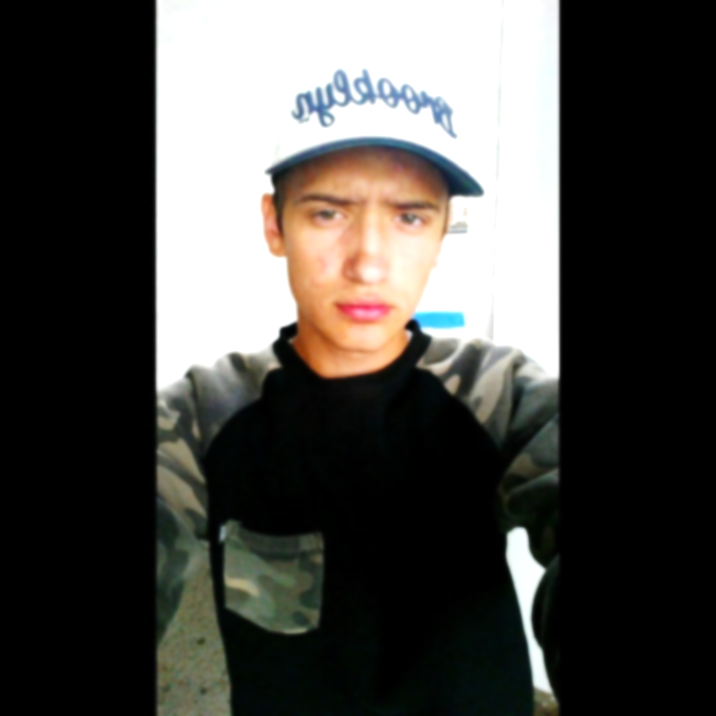 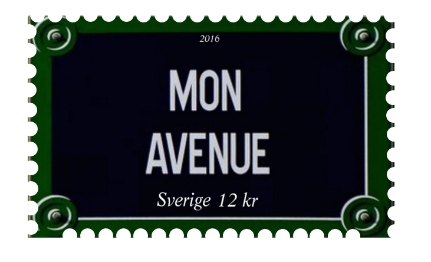 